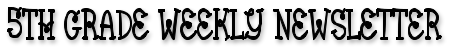 August 22-26, 2011     	                                                                                                Volume 1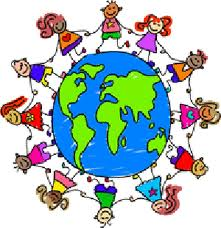 